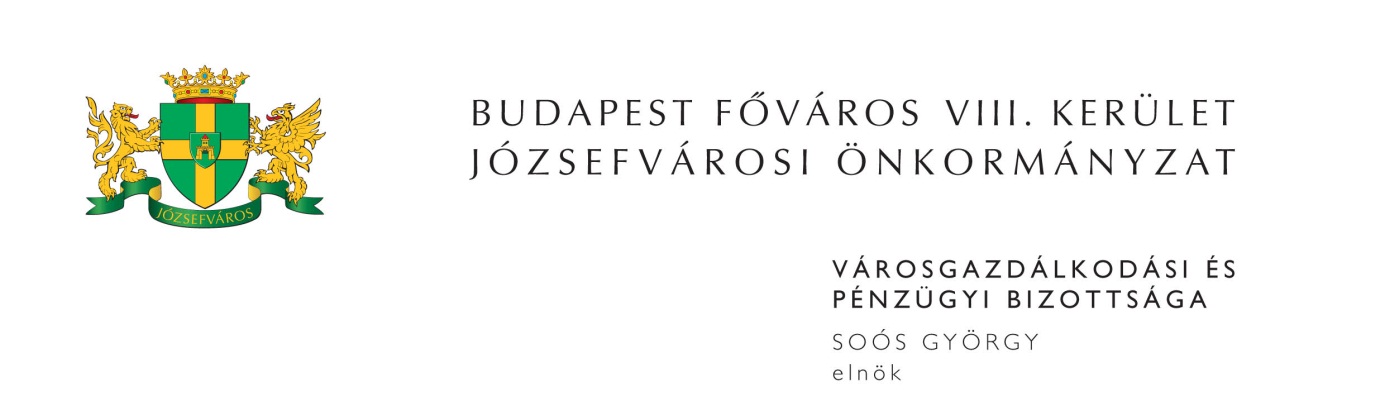 M E G H Í V ÓBudapest Józsefvárosi Önkormányzat Városgazdálkodási és Pénzügyi Bizottsága2017. évi 17. rendes ülését2017. május 29-én (hétfő) 1300 órárahívom össze.A Városgazdálkodási és Pénzügyi Bizottság ülését a Józsefvárosi Polgármesteri HivatalIII. 300-as termében (Budapest VIII. kerület, Baross u. 63-67.) tartja.Napirend1. Gazdálkodási ÜgyosztályElőterjesztő: dr. Galambos Eszter - ügyosztályvezető(írásbeli előterjesztés)Javaslat közterület-használati kérelmek elbírálásáraTulajdonosi hozzájárulás a Budapest VIII. kerület, Diószegi Sámuel utca 38-42. szám víz- és csatornabekötés kiépítéséhezTulajdonosi hozzájárulás Budapest VIII. kerület, Práter utca 45-47. szám alatti ingatlan villamosenergia ellátásáhozTulajdonosi hozzájárulás a Budapest VIII. kerület, Nap utca 16. számú ingatlanra leágazó gázvezeték építéséhez2. Józsefvárosi Gazdálkodási Központ Zrt.Előterjesztő: Bozsik István Péter - vagyongazdálkodási igazgató(írásbeli előterjesztés)……………….. bérbevételi kérelme a Budapest VIII. kerület, Szentkirályi u. 22-24. szám alatti üres, önkormányzati tulajdonú, földszinti, nem lakás céljára szolgáló garázs helyiség vonatkozásában …………………….. bérbevételi kérelme a Budapest VIII. kerület, Szentkirályi u. 33-35. szám alatti üres, önkormányzati tulajdonú, földszinti, nem lakás céljára szolgáló garázs helyiség vonatkozásában Javaslat a Reményi Ede Cigányzenész Szövetség újbóli bérbeadás iránti kérelme kedvezményes bérleti díjon történő engedélyezésére a 2017. évre 3H Segítő Közhasznú Egyesület bérbevételi kérelme a Budapest VIII. kerület, Corvin köz 4. szám alatti üres, önkormányzati tulajdonú, nem lakás céljára szolgáló helyiség bérbeadása vonatkozásában NETKER 2004 Bt. bérbevételi kérelme a Budapest VIII. kerület, Hungária krt. 32. szám alatti üres, önkormányzati tulajdonú, nem lakás céljára szolgáló helyiségre NAGYCÉG Üveges és Képkeretező Kft. bérbevételi kérelme a Budapest VIII. kerület, Nagy Fuvaros u. 26. szám alatti üres, önkormányzati tulajdonú, nem lakás céljára szolgáló helyiség bérbeadása vonatkozásában A Budapest VIII. kerület, Szentkirályi u. 32/B. szám alatti üres, önkormányzati tulajdonú, nem lakás céljára szolgáló helyiségre vonatkozó tulajdonosi döntés visszavonása 3. Zárt ülés keretében tárgyalandó előterjesztések(írásbeli előterjesztés)Lakás elidegenítésével kapcsolatos vételár és eladási ajánlat jóváhagyása eseti döntés alapján – Budapest VIII. kerület, Szerdahelyi utca ………………... Előterjesztő: Bozsik István Péter - Józsefvárosi Gazdálkodási Központ Zrt. vagyongazdálkodási igazgatójaLakás elidegenítésével kapcsolatos vételár és eladási ajánlat jóváhagyása – Budapest VIII. kerület, József utca ……………………. Előterjesztő: Bozsik István Péter - Józsefvárosi Gazdálkodási Központ Zrt. vagyongazdálkodási igazgatójaLakás elidegenítésével kapcsolatos vételár és eladási ajánlat jóváhagyása – Budapest VIII. kerület, József utca ………………….. Előterjesztő: Bozsik István Péter - Józsefvárosi Gazdálkodási Központ Zrt. vagyongazdálkodási igazgatójaLakás elidegenítésével kapcsolatos vételár és eladási ajánlat jóváhagyása eseti döntés alapján – Budapest VIII. kerület, Karácsony Sándor utca ………………….. Előterjesztő: Bozsik István Péter - Józsefvárosi Gazdálkodási Központ Zrt. vagyongazdálkodási igazgatójaMegjelenésére feltétlenül számítok. Amennyiben az ülésen nem tud részt venni, kérem, azt írásban (levélben, elektronikus levélben) jelezni szíveskedjen Soós György bizottsági elnöknek legkésőbb 2017. május 29-én az ülés kezdetéig. Budapest, 2017. május 24.	Soós György s.k.	elnök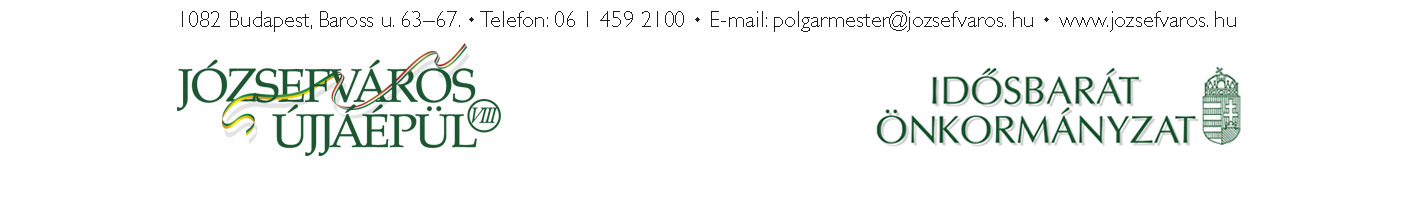 2